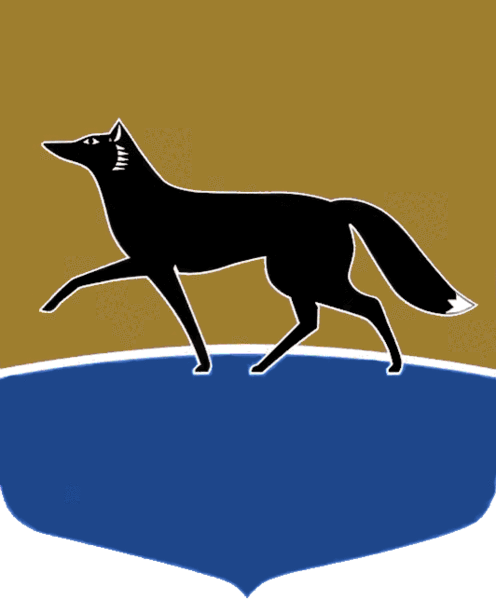 Принято на заседании Думы 26 октября 2022 года№ 219-VII ДГО внесении изменения 
в решение Думы города 
от 24.03.2017 № 77-VI ДГ 
«Об утверждении Порядка организации и проведения публичных слушаний в городе Сургуте»В соответствии со статьёй 28 Федерального закона от 06.10.2003 
№ 131-ФЗ «Об общих принципах организации местного самоуправления 
в Российской Федерации», пунктом 5 статьи 78 Устава муниципального образования городской округ Сургут Ханты-Мансийского автономного 
округа – Югры Дума города РЕШИЛА: Внести в решение Думы города от 24.03.2017 № 77-VI ДГ 
«Об утверждении Порядка организации и проведения публичных слушаний 
в городе Сургуте» изменение, дополнив часть 1 статьи 5 приложения 
к решению абзацем следующего содержания:«Публичные слушания по проекту Устава муниципального образования городской округ Сургут Ханты-Мансийского автономного округа – Югры, 
а также по проекту решения Думы города о внесении изменений в Устав муниципального образования городской округ Сургут Ханты-Мансийского автономного округа – Югры назначаются Думой города.». Председатель Думы города_______________ М.Н. Слепов«01» ноября 2022 г.Глава города_______________ А.С. Филатов«08» ноября 2022 г.